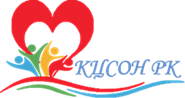 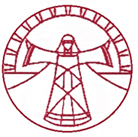 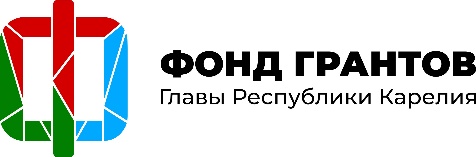 Проект «Мыслить руками: раскрытие творческих способностей граждан старшего возраста и инвалидов»Проект «Мыслить руками: раскрытие творческих способностей граждан старшего возраста и инвалидов», подготовленный Карельской региональной общественной организации социальной помощи «Берегиня», стал победителем в конкурсном отборе на предоставление грантов некоммерческим неправительственным организациям, участвующим в развитии институтов гражданского общества в 2023 году.Проект «Мыслить руками: раскрытие творческих способностей граждан старшего возраста и инвалидов» направлен на развитие творческого потенциала лиц старшего возраста и инвалидов посредством их обучения различным техникам декоративно-прикладного творчества и реализуется при участии и содействии ГБУ СО РК «Комплексный центр социального обслуживания населения Республики Карелия».Целевая аудитория: Инструкторы по труду из подразделений ГБУ СО «КЦСОН РК» по Лахденпохскому, Кондопожскому, Медвежьегорскому, Олонецкому, Пряжинскому, Муезерскому, Пудожскому, Суоярвскому районам и Петрозаводскому городскому округу.Лица с ограниченными возможностями здоровья в возрасте 30-50 лет и лица старшего возраста (50+) из этих же районов Карелии.Ожидаемые результаты: расширение знаний и совершенствование умений специалистов в сфере социального обслуживания, а также социальная интеграция и развитие творческого потенциала лиц с ограниченными возможностями здоровья и граждан старшего возраста.Основные мероприятия проекта:-  организация 10 тематических занятий-интенсивов для лиц старшего возраста и молодых инвалидов в каждом районе Карелии;- мастер-классы по современным техникам декоративно-прикладного творчества ((в 2023 году состоялось 10 мастер-классов в течение 4-х дней);- круглый стол для специалистов с приглашенными экспертами;- итоговая конференция с открытием выставки творческих работ участников. Сроки реализации проекта: 01.08.2023 - 01.06.2024 Сумма гранта: 498 248 рублей.